CONVOCATORIA TIC NEGOCIOS: MARKETING ONLINEContextoLa Cámara Oficial de Comercio, Industria, Servicios y Navegación de Mallorca, con la financiación de la Dirección General de Innovación de la Conselleria Transició Energètica, Sectors Productius i Memòria Democràtica del Govern de les Illes Balears, pone en marcha el proyecto TIC Negocios: Marketing Online.Este proyecto tiene como objetivo principal contribuir a la mejora de la competitividad de las pymes de Mallorca, mediante la utilización del Marketing Online en sus estrategias empresariales como herramienta competitiva clave para lograr un crecimiento económico sostenido. A tal fin, se pone a disposición de las pymes la posibilidad de desarrollar Planes de Marketing Online, efectuados a través de un Asesoramiento, consistente en la realización de un diagnóstico por parte de un asesor cameral especializado, que permite conocer el nivel de competitividad de la empresa en su entorno económico y de mercado, identificando posibles actuaciones de mejora a través del Marketing Online para aumentar su situación competitiva.Artículo 1. Entidad convocanteLa Cámara Oficial de Comercio, Industria, Servicios y Navegación de Mallorca (en lo sucesivo, la “Cámara de Comercio de Mallorca” o la “Cámara”), Corporación de derecho público con personalidad jurídica y plena capacidad de obrar para el cumplimiento de sus fines, regida por la Ley 1/2017, de 12 de mayo, de Cámaras oficiales de comercio, industria, servicios y navegación de las Illes Balears.   Artículo 2. Régimen jurídicoLa adjudicación de la participación de las empresas beneficiarias se regirá por lo dispuesto en la presente convocatoria de conformidad con los principios de publicidad, transparencia, libre concurrencia, objetividad, igualdad y no discriminación.Artículo 3. ObjetoLa presente convocatoria tiene por objeto promover la participación de las empresas (micro, pequeñas y medianas) y las personas inscritas en el Régimen Especial de Trabajadores Autónomos de la demarcación cameral de la Cámara de Comercio de Mallorca en el proyecto TIC Negocios: Marketing Online, mediante la puesta a su disposición de la elaboración de planes de marketing online. La Cámara proveerá estos servicios a través de consultores homologados especializados y personal propio. Se incluyen en el Anexo A de esta convocatoria, los requisitos de puntuación y presentación de solicitudes para homologar a los consultores.Artículo 4. Metodología del proyectoLos diagnósticos consistirán en la realización de un análisis de la empresa para concluir con un informe de recomendaciones de implantación de soluciones en marketing online.El informe de marketing online hará referencia a los aspectos vinculados a la aplicación de las tecnologías digitales que forman los canales online con el objetivo de contribuir a las actividades de marketing dirigidas a conseguir adquirir y mantener, de forma rentable, usuarios o consumidores.Se realizarán, entre otras, las siguientes tareas:Asignación del consultor homologado a la empresa beneficiaria.Entrevista entre el responsable de la empresa y el consultor homologado: hoja de ruta y ejecución del diagnóstico.Entrega del informe de recomendaciones a la empresa.El diagnóstico deberá estar finalizado y entregado en un plazo máximo de seis semanas desde la asignación de los consultores a la empresa beneficiaria y siempre antes del 30 de octubre de 2021.Artículo 5. Contenido de los planes de marketing onlineEl plan de marketing online incluirá, entre otros:Resumen ejecutivoDescripción de la empresaAnálisis de situación actualNivel de madurez digitalMatriz DAFOPresencia de competidores en canales digitalesIdentificación de necesidadesInforme de recomendacionesArtículo 6. Requisitos de los beneficiariosLas condiciones imprescindibles para ser beneficiarios del proyecto son:Ser una persona física o que la empresa a la que se representa sea una persona jurídica que ejerce una actividad comercial, industrial o de servicios a título lucrativo con sede en Mallorca. No encontrarse incursa en ninguna de las prohibiciones de contratación que hace referencia el artículo 13 de la Ley 38/2003, de 17 de noviembre, General de Subvenciones, o normativa aplicable en la materia propia de la Comunidad Autónoma.La empresa beneficiaria deberá cumplir con las obligaciones de beneficiarios de subvenciones establecidas en el artículo 14,1 de la Ley 38/2003, de 17 de noviembre, General de SubvencionesTener su domicilio social y/o centro productivo en alguno de los municipios de la demarcación de la Cámara de Comercio de Mallorca.En el caso de que una empresa posea varias sedes, centros productivos, delegaciones, sucursales, etc., el centro destinatario y directamente beneficiario del proyecto ha de estar ubicado en alguno de los municipios anteriormente citados.Poseer intención de mejorar su competitividad a través de la incorporación del Marketing Online en su empresaCumplir la totalidad de los requisitos exigidos en la presente convocatoria.Quedan excluidas:Asociaciones y otras entidades (privadas o públicas) sin ánimo de lucro.Las personas físicas o jurídicas que tengan la condición de consultor homologado por el proyecto TIC Negocios: Marketing Online no pueden ser al mismo tiempo beneficiarios de esta ayudaArtículo 7. Presupuesto y cuantía de los asesoramientos.El presupuesto disponible en esta convocatoria para los servicios de apoyo al Marketing Online es de 26.400 euros.Estos servicios son gratuitos para las empresas y se realizan en el marco de las funciones de carácter público-administrativo encomendadas a las Cámaras de Comercio en la Ley Básica 4/2014, para fortalecer el tejido empresarial.Este servicio será gestionado por la Cámara de Mallorca y financiado por la Conselleria Transició Energètica, Sectors Productius i Memòria Democràtica (a título informativo, se indica que el coste global del proyecto TIC Negocio: Marketing Online es de 1.200€ por empresa; siendo el coste de la elaboración del diagnóstico por parte del consultor homologado de 600 € + IVA). El número máximo de asesoramientos será 22.Artículo 8.Plazo de presentación de solicitudesEl plazo para la presentación de solicitudes en la referida sede se abrirá a las 09:00h del día 23 de junio de 2021 en la sede electrónica habilitada a tal efecto, y hasta las 14:00h del día 02 de julio de 2021.Artículo 9. Presentación de solicitudesLos interesados, tanto personas jurídicas como personas físicas (empresarios individuales o autónomos), sólo podrán presentar la solicitud y documentación que se acompañe a la misma, a través del formulario de la sede electrónica, en los términos previstos en la presente convocatoria disponible en la página web de la Cámara de Comercio https://www.cambramallorca.com/marketingplanSólo se admitirá a trámite la presentación de una solicitud por empresa (persona física o jurídica). No se admitirá a trámite ninguna solicitud que se haya presentado por canales distintos a la sede electrónica o con posterioridad a la fecha límite de presentación de solicitudes establecida en la presente convocatoria.Sólo se considerarán válidamente presentadas aquellas solicitudes que cumplan las siguientes condiciones mínimas: I) los campos identificados como obligatorios en el formulario de solicitud de la sede deben estar debidamente cumplimentados y su contenido resultar comprensible y coherente con la información solicitada, y II) los documentos obligatorios que se adjunten al formulario de solicitud de participación deben referirse a la empresa solicitante y su contenido responder claramente a la finalidad con la que se solicitan, no admitiéndose los documentos que no cumplan estas condiciones.El incumplimiento de alguna de las citadas condiciones mínimas, que no obedezca a errores materiales o aritméticos, conllevará la inadmisión a trámite de la solicitud.La documentación se presentará por los medios previstos en la convocatoria. La presentación de la solicitud supone la aceptación expresa de los requisitos, condiciones y obligaciones contenidos en la presente convocatoria. Los interesados se responsabilizarán de la veracidad de la información proporcionada y de los documentos proporcionados.Artículo 10. Documentación a anexar en la solicitudEl formulario de solicitud del asesoramiento será debidamente cumplimentado y presentado a través de la sede electrónica e irá acompañado de la siguiente documentación: Documento de identificación fiscal del interesado: DNI, NIE o NIF. Si se trata de persona física:DNI / NIE y pasaporte solicitanteAnexo I: Declaración responsableCertificado de situación en el censo de actividades económicas de la AEATSi se trata de persona jurídica o CB, copia de:DNI / NIE y pasaporte solicitantePoder de representación del representante legal de la empresaTarjeta de identificación fiscal de la empresaAnexo I: Declaración responsableCertificado de situación en el censo de actividades económicas de la AEATArtículo 11. Campos a cumplimentar en la solicitud Si se trata de persona física. DNI/NIE y pasaporte solicitante.Nombre y apellidos.Móvil.Email de acceso y notificaciones.Fecha alta autónomo.Dirección, código postal, municipio sede.Sector, actividad, Epígrafe IAE.Datos “persona de contacto”: Nombre, apellidos, móvil y email.Motivación principal para participar en el Programa de asesoramiento.Si se trata de persona jurídica o CB:DNI/NIE y pasaporte representante persona jurídica.Nombre y apellidos.Móvil.Email de acceso y notificaciones.Cargo en la empresa.NIF.Razón Social.Año de inicio de actividad de la empresa.Dirección, código postal, municipio sede.Sector, actividad, Epígrafe IAE.Datos “persona de contacto”: Nombre, apellidos, móvil y email.Motivación principal para participar en el Programa de asesoramiento.Persona física y persona jurídica o CB:. Necesidad que la empresa identifica como prioritaria a identificar.Diseño de la web corporativa / comercial.Estrategia de marketing y posicionamiento web.Gestión o estrategia de RRSSComercio electrónico.Incremento del número de canales de comercialización / comercial.Otra: _________________Artículo 12. SorteoListados provisionales de solicitudes admitidas y no admitidas al sorteo Una vez finalizado el plazo de presentación de las solicitudes, la Cámara elaborará y publicará los siguientes listados: un listado provisional de solicitudes admitidas a sorteo. A los efectos de elaboración del citado listado, se eliminarán todas las solicitudes duplicadas, de manera que a cada interesado -persona jurídica o persona física- le corresponda una única solicitud.un listado provisional de solicitudes no admitidas a sorteo, con indicación de la causa.Estos listados provisionales se expondrán en la página web de la Cámara de Mallorca (www.cambramallorca.com), 2 días hábiles después del cierre del plazo de presentación de solicitudes.Los solicitantes podrán presentar alegaciones durante un plazo de 5 días hábiles contados desde el siguiente a aquel en que tenga lugar la exposición de los citados listados, mediante escrito presentado al correo info@cambramallorca.com con copia a cbibiloni@cambramallorca.com Si no hubiese empresas en la lista de no admitidos, se publicaría el listado definitivo de empresas admitidas según el punto siguiente.Listado definitivo de solicitudes admitidas y no admitidas al sorteo Una vez resueltas las posibles alegaciones, se hará pública, en los mismos medios indicados anteriormente, la lista definitiva de solicitudes admitidas y no admitidas a sorteo. Esta lista definitiva deberá ir numerada (del 1 hasta el número total de solicitudes).Celebración del sorteoLa fecha, hora y lugar del sorteo celebrado ante Notario se publicará en la página web de la Cámara (www.cambramallorca.com) con una antelación mínima de 5 días hábiles a su celebración. El citado sorteo determinará el orden de prelación entre las solicitudes a los efectos de proceder, siguiendo el citado orden, a: analizar las solicitudes y la documentación presentada por los 22 primeros solicitantes y conceder la participación en TIC Negocios: Marketing Online a aquellos que cumplan los requisitos establecidos en la presente convocatoria, hasta el agotamiento de los fondos disponibles.La documentación de los solicitantes que se encuentren en lista de espera será revisada en el caso de que una de las solicitudes concedidas renuncie o incumpla el convenio de participación.En el acto de celebración del sorteo se extraerán, de forma aleatoria, tantos números como número de solicitudes haya en la lista definitiva de admitidos al sorteo. El orden en el que hayan sido extraídos dichos números determinará el orden de prelación entre las citadas solicitudes.  En la página Web de la Cámara se publicará la relación de solicitudes según el orden de prelación que haya resultado del citado sorteo. Si el número de solicitudes fuera inferior a 23, no se haría necesario ningún sorteo.Artículo 13. SubsanaciónSi la solicitud y/o documentación aportada contuviera errores subsanables, se requerirá a la entidad solicitante, para que, en el plazo de 5 días hábiles, computados desde el día siguiente al de la recepción del requerimiento, subsane la falta o acompañe los documentos preceptivos, con advertencia de que si no lo hiciese se le tendrá por desistido de la solicitud.Artículo 14. Procedimiento de concesión, criterios de selección y resolución La concesión de los asesoramientos respetará los principios de publicidad, transparencia, libre concurrencia, igualdad y no discriminación y estará limitada a las disponibilidades presupuestarias.La Oficina de Proyectos será la instructora del procedimiento, mientras que la Secretaría General será el órgano competente para su resolución.La resolución de las solicitudes será comunicada a los beneficiarios por notificación a través de la sede electrónica. El listado de admitidos y la lista de espera de la convocatoria podrá consultarse desde la página web de la Cámara de Comercio www.cambramallorca.com El plazo máximo para resolver y notificar la resolución del procedimiento no podrá exceder de 2 meses a partir de la publicación de la convocatoria.Artículo 15. TramitaciónLa tramitación de la participación en TIC Negocios: Marketing Online para aquellas pymes cuya solicitud haya sido aprobada, se realizará a través de la firma de un convenio de participación entre el beneficiario participante y la Cámara de Comercio. La empresa tendrá un plazo de 5 días hábiles desde el día siguiente a la comunicación para la firma de dicho convenio a través de la sede electrónica habilitada a tal efecto.En el citado convenio, que se adjunta a esta Convocatoria como Anexo II, se establecen las condiciones de participación en el proyecto y las condiciones del asesoramiento.Artículo 16. Acumulación y compatibilidad La empresa no podrá participar si ya ha sido beneficiaria del proyecto TIC Negocios: Marketing Online que haya sido gestionado por la Cámara de Comercio de Mallorca en ediciones anteriores.Serán obligaciones de los beneficiarios las que se deriven de los objetivos del proyecto y del cumplimiento de las condiciones operativas, económicas, de información y control que se establecen en la presente convocatoria y en el convenio de participación:Participar activamente en la consecución de los objetivos del proyecto TIC Negocios:  Marketing Online. Contestar a cualquier requerimiento que el asesor cameral, la Cámara, o los órganos de seguimiento y control del proyecto le soliciten, referente a su participación en el proyecto.Comunicar a la Cámara la modificación de cualquier circunstancia que afecte a alguno de los requisitos exigidos para la concesión del asesoramiento. Introducir los datos y documentos de los que sean responsables, así como sus posibles actualizaciones, en los sistemas de intercambio electrónico de datos en el formato electrónico que defina la Administración Española (art. 122.3 del Reglamento (UE) 1303/2013 y art. 10.1 del Reglamento (UE) 1011/2014).Aplicar medidas antifraude eficaces y proporcionadas en el ámbito de gestión: control de calidad y transparencia en la contratación, control de posibles conflictos de intereses, control de posibles falsificaciones. Igualmente, deberá informar a la Cámara de Comercio de los casos o sospechas de fraude detectadas, a la mayor brevedad posible, y de las medidas que se apliquen para su corrección y persecución.Contar con la capacidad administrativa, financiera y operativa, adecuadas para ejecutar la operación. Dar su consentimiento para que sus datos sean incluidos en la lista publicada de conformidad con el art. 115 apartado 2) del Reglamento (UE) nº 1303/2013 del Parlamento Europeo y del Consejo de17/12/2013, siendo conocedora de que la aceptación del asesoramiento supone su aceptación a ser incluidas en la mencionada lista.Cumplir las obligaciones de difusión y comunicación relativas al apoyo de la Cámara de Comercio de Mallorca y la Conselleria Transició Energètica, Sectors Productius i Memòria Democràtica a la operación, que le serán indicadas desde la Cámara de Comercio. Así, en todas las medidas de información y comunicación que lleve a cabo, el beneficiario deberá reconocer el apoyo de la prestación recibida y se comprometerá a indicarlo siempre que deba hacer referencia a la misma, frente a terceros o a la propia ciudadanía. Colaborar con el desarrollo del proyecto ofreciendo su valoración cuando sea necesario y contribuyendo a la difusión del asesoramiento realizado.Proporcionar la información necesaria para la realización del Diagnóstico de Marketing Online.Cooperar con el asesor cameral mostrando una adecuada disposición para la recepción de los servicios y la obtención del máximo aprovechamiento.Remitir, en tiempo y forma, la documentación solicitada.El incumplimiento total de los objetivos o de las actividades para las que se concedió el asesoramiento o su cumplimiento extemporáneo, o el incumplimiento de las obligaciones impuestas a los beneficiarios, será causa pérdida del derecho al asesoramiento.Artículo 18. Información y publicidadAsimismo, se informa de que mediante la presentación de su solicitud de participación en el proyecto, todos los solicitantes autorizan que, de resultar seleccionados como beneficiarios, los datos relativos a su identidad (denominación social, CIF, entre otros), nombre del proyecto, puedan ser objeto de publicación (de forma electrónica y/o por otros medios) por la Cámara de Comercio de Mallorca, así como cedidos, a los fines indicados, por esta entidad a la Conselleria Transició Energètica, Sectors Productius i Memòria Democràtica, u otro organismo que ésta designe.Artículo 19. Protección de datos personalesLa empresa da su consentimiento para que sus datos sean incluidos en la lista publicada de conformidad con el art. 115 apartado 2) del Reglamento (UE) nº 1303/2013 del Parlamento Europeo y del Consejo de 17 de diciembre de 2013, siendo conocedora de que la aceptación de la prestación de asesoramiento supone su aceptación a ser incluidas en la mencionada lista.Cámara informa al beneficiario de que los datos personales contenidos en el presente Contrato y los generados por la ejecución del proyecto, serán tratados con la finalidad de desarrollar el proyecto, entendiendo que la firma del presente Contrato implica su consentimiento para llevar a cabo dicho tratamiento.Respecto de los datos personales a los que tenga acceso Cámara como consecuencia de la ejecución del proyecto, se entenderán facilitados de forma voluntaria por el beneficiario y sólo serán utilizados con la finalidad antedicha, comprometiéndose a no aplicarlos ni utilizarlos para finalidad distinta de la pactada y a no comunicarlos a otras personas, salvaguardando en todo caso las pruebas necesarias respecto de las actuaciones realizadas, según marca la Ley. Asimismo, ambas Partes se comprometen a adoptar las necesarias medidas de seguridad para la protección de dichos datos en el nivel que les corresponda de acuerdo a la regulación legal. Igualmente, Cámara informa de que los datos objeto de tratamiento no serán cedidos a favor de terceros sin el consentimiento previo del beneficiario. En este sentido, el beneficiario consiente expresamente que sus datos sean cedidos a de la Conselleria Transició Energètica, Sectors Productius i Memòria Democràtica, con domicilio en el Polígono Son Castelló Plaça de Son Castelló, 1, 07009 Palma de Mallorca, organismo financiador del proyecto, para los mismos fines.Para mayor información respecto del tratamiento de datos, el beneficiario podrá consultar en todo momento la Política de Privacidad que se incluye en la página web de la Cámara de Comercio de Mallorca (https://www.cambramallorca.com/politica-privacidad).ANEXO A. Procedimiento de homologación de consultores1. ObjetoLa presente convocatoria de homologación tiene por objeto disponer de una bolsa de consultores de la que formen parte personas físicas o jurídicas que cumplan unos determinados requisitos necesarios para el desarrollo de una consultoría especializada en marketing online a empresas beneficiarias del proyecto TIC Negocios: Marketing Online. Los consultores desempeñarán sus funciones en el ámbito territorial de Mallorca.Los diagnósticos consistirán en la realización de un análisis de la empresa para concluir con un informe de recomendaciones para la implantación de soluciones en marketing online.La valoración se realizará a nivel de persona física. Así, las personas jurídicas resultarán homologadas única y exclusivamente para el candidato que presenten y sea admitido en el procedimiento. En ningún caso, una persona de la empresa que no haya sido homologada podrá realizar los trabajos objecto de este contrato.2. Prestación del servicioSe podrán presentar tanto personas físicas como jurídicas. Cada sociedad participante podrá presentar un máximo de ÚN profesional con los perfiles y conocimientos solicitados que serán baremados de la misma forma que lo serán las personas físicas.La prestación del servicio se hará de forma presencial, salvo que exista algún motivo que obligue a que sea online. Dicha motivación deberá ser aprobada por la Cámara de Comercio.La homologación incluye las siguientes prestaciones generales:Ejecutar los diagnósticos de marketing online a las empresas beneficiarias de TIC Negocios: Marketing Online, en los plazos y condiciones establecidas en el mismo, y tramitarlos a través de la plataforma establecida a tal efecto.Adaptación a la metodología y justificación propia del proyecto. Una vez finalizado el procedimiento de homologación, la Cámara facilitará a los consultores seleccionados la plantilla del plan de marketing online.Los diagnósticos se realizarán mediante la plataforma online habilitada por la Cámara (cada consultor recibirá sus claves correspondientes). Incluirán, entre otras, las siguientes tareas específicas del proyecto TIC Negocios: Marketing online.Planificación de las entrevistas con el responsable de la empresa.Búsqueda de información actualizada sobre el sector empresarial en el que opera la empresa.Celebración de las reuniones necesarias con la empresa Redacción del informe y entrega del mismo a la empresaVolcado de información en la herramienta online, incluyendo la firma del informe por parte de la empresa beneficiaria del proyecto.3. MetodologíaLa prestación del servicio incluirá, por regla general:Asignación de la empresa beneficiariaAcceso a la plataforma habilitado a tal efecto donde figuran todos los datos de la empresa beneficiariaPlanificación de la entrevista:Fecha de la citaValoración previa de la empresaEntrevista. Los asesoramientos se realizarán en formato presencial, siempre que las condiciones sanitarias lo permitan.Ejecución del diagnósticoElaboración del informe de recomendaciones en base a una modelo de informe que se le facilitará al consultorEntrega y firma del informe4. Duración del servicioLos diagnósticos deberán estar finalizados y entregados en un plazo máximo de seis semanas desde la asignación de los mismos. Esta duración podrá revisarse en función del volumen de trabajos asignados o la urgencia en la justificación de los mismos por parte de la entidad financiadora. La fecha de entrega nunca será posterior a 30 de octubre de 2021.5. Perfil del consultorPodrán ser consultores de marketing online tanto personas físicas como personas jurídicas. Si se presenta una persona jurídica, ésta deberá nombrar a la persona física que proponga. La calificación de consultor se referirá a la persona concreta que esté en disposición de prestar el servicio.Los consultores de marketing online, tanto si son personas físicas o jurídicas, tienen que cumplir con los siguientes requisitos mínimos:Solvencia técnica o profesional: los consultores tienen que acreditar el cumplimiento de los aspectos siguientes:Experiencia mínima de dos años de asesoramiento a empresas en materia de marketing online.Experiencia en trabajos/proyectos/informes/planes de marketing online en los últimos cinco años, con un mínimo de 10.Se valorará:Experiencia en trabajos/proyectos/informes/planes de transformación digital en los últimos 5 añosParticipación como formador/ponente de marketing online en los últimos 5 años.Titulación universitaria, de formación profesional o justificación de capacitación equivalente.Se valorará:Tener máster/posgrado/cursos vinculados con el marketing onlineDisponer de medios y recursos técnicos necesarios para la realización del servicio. Para acreditarlo deberá hacer referencia expresa en la memoria de actividad de la empresa.El incumplimiento de cualquiera de los tres requisitos siguientes será excluyente de la homologación:Experiencia mínima de dos años de asesoramiento a empresas en materia de marketing online.Experiencia en trabajos/proyectos/informes/planes de marketing online en los últimos cinco años, con un mínimo de 10.Titulación universitaria, de formación profesional o justificación de capacitación6. Plazo de presentación de solicitudesEl plazo para la presentación de solicitudes a través de correo electrónico se abrirá a las 09:00h del día 23 de junio de 2021, y hasta las 14:00h del día 8 de julio de 2021.7. Presentación de solicitudesLos interesados, tanto personas jurídicas como personas físicas (empresarios individuales o autónomos), sólo podrán presentar su solicitud y documentación que se acompañe a la misma, a través de correo electrónico a info@cambramallorca.com con copia a cbibiloni@cambramallorca.com en los términos previstos en la presente convocatoria.En el asunto del correo electrónico deberá figurar “Homologación consultores de marketing online + el nombre de la empresa”El texto del anexo de homologación y sus correspondientes anexos están disponibles en la página web de la Cámara de Comercio https://www.cambramallorca.com/marketingplanSólo se admitirá a trámite la presentación de una solicitud por empresa (persona física o jurídica). No se admitirá a trámite ninguna solicitud que se haya presentado por canales distintos al mencionado o con posterioridad a la fecha límite de presentación de solicitudes establecida en la presente convocatoria.Sólo se considerarán válidamente presentadas aquellas solicitudes que cumplan las siguientes condiciones mínimas: I) los campos identificados como obligatorios en los anexos deben estar debidamente cumplimentados y su contenido resultar comprensible y coherente con la información solicitada, y II) los documentos obligatorios que se adjunten en la solicitud de participación deben referirse a la empresa solicitante y su contenido responder claramente a la finalidad con la que se solicitan, no admitiéndose los documentos que no cumplan estas condiciones.El incumplimiento de alguna de las citadas condiciones mínimas, que no obedezca a errores materiales o aritméticos, conllevará la inadmisión a trámite de la solicitud.La presentación de la solicitud supone la aceptación expresa de los requisitos, condiciones y obligaciones contenidos en la presente convocatoria. Los interesados se responsabilizarán de la veracidad de la información proporcionada y de los documentos proporcionados.8. Documentación a presentar con la solicitudLos consultores de marketing online tienen que presentar en formato electrónico junto con el Anexo 1. Modelo de solicitud, los siguientes documentos en ficheros separados y nombrados como aparece en cursiva a continuación:8.1. Documentos del candidato / personalidad del DNI de la persona física o representante legalNIF de la empresa (en caso de persona jurídica)Poder de representación (en caso de persona jurídica)DNI consultor (si es diferente al de la persona física)8.2. Solvencia técnica o profesionalUna breve memoria de la actividad de la empresa: catálogo de servicios y detalle del campo de especialidad (si lo hubiera). Deberá incluir mención a los medios y recursos técnicos para el ejercicio de los informes.CV del consultor.Título académico (Formación Profesional o Universitaria o equivalente)Otras formaciones (master/posgrado/cursos, etc.)	8.3. Solvencia económica y financieraDeclaración sobre el volumen global de negocios referidos a los tres últimos ejercicios disponibles en función de la fecha de creación o de inicio de las actividades del empresario, que deberá ser superior a 10.000 €. Si por razones justificadas, el empresario no estuviera en condiciones de presentar las referencias, podrá acreditar su solvencia por medio de cualquier otro documento que considere apropiado o suficiente por el órgano de contratación.Este documento podrá ser substituido por el Anexo 2. Declaración responsable. 	    8.4   Otros documentosCertificado de situación en el censo de actividades económicas de la AEAT tanto para personas físicas como jurídicas.Anexo 2. Declaración responsable firmada y cumplimentada Anexo 3. Relación de trabajos realizados. Valoración de los criterios de selección cuantificables automáticamente, que incluirá detalle de cuanta información realizada se haya incluido, separando los años de experiencia, los trabajos realizados en marketing online, los trabajos realizados de transformación digital, la formación/ponencias ofrecidas y los cursos/posgrados/masters realizados. La Cámara se reserva el derecho de solicitar cuantas acreditaciones necesite para confirmar la información solicitada.9. SubsanaciónSi la solicitud y/o documentación aportada contuviera errores subsanables, se requerirá a la entidad solicitante, para que, en el plazo de 5 días hábiles, computados desde el día siguiente al de la recepción del requerimiento, subsane la falta o acompañe los documentos preceptivos, con advertencia de que si no lo hiciese se le tendrá por desistido de la solicitud.10-. Puntuación a los consultoresCada consultor puede obtener como máximo de 48 puntos, distribuidos de la siguiente forma:11. Procedimiento de resolución La Cámara de Comercio de Mallorca procederá a ordenar los consultores de mayor a menor puntuación. Una vez ordenado el ranking por puntos de los consultores con 24 o más puntos, la Cámara procederá a seleccionar a los 3 con mejor puntuación, dejando el resto como homologados en “lista de espera”, para el caso de que alguno de los anteriores renunciara o fuera excluido. Este último caso se podría dar si el consultor no cumpliera con los requisitos o expectativas. En cualquier caso, el citado número operará con carácter de máximo, pudiendo la Cámara homologar un número inferior si no hubiera suficientes candidatos que cumplan los requisitos.En caso de desempate, se considerará el de mejor puntuación el que lo sea en los campos a), b), c), d) y e) consecutivamente.El criterio de asignación de los diagnósticos será el de reparto homogéneo. En caso de imposibilidad de repartir el mismo número de diagnósticos entre los 3 consultores homologados, la Cámara podrá priorizar la asignación de los trabajos a los consultores con mayor puntuación.Artículo 17. Obligaciones de los beneficiariosa) Experiencia en asesoramiento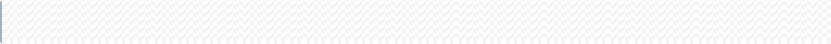  (en años)Hasta 2 0 puntosEntre 2 y 5 3 puntosEntre 6 y 10 6 puntos11 o más 9 puntosb) Trabajos de marketing online realizados en los últimos 5 añosEntre 0 y 9 0 puntosEntre 10 y 195 puntosEntre 20 y 2910 puntos30 o más 15 puntosc) Trabajos de Transformación digital realizados en los últimos 5 añosEntre 0 y 9 1 puntoEntre 10 y 192 puntosEntre 20 y 293 puntos30 o más 5 puntosd) Participación como formador en materia de marketing online realizados en los últimos cinco años Entre 0 y 9 1 puntoEntre 10 y 192 puntosEntre 20 y 293 puntos30 o más 5 puntose) Acreditación de titulación / formación vinculada con el marketing onlineCurso (de más de 30h)1 punto x curso (máximo 4 puntos)Master/Postgrado5 puntos x unidad (máximo 10 puntos)